ПРАВИТЕЛЬСТВО РЕСПУБЛИКИ ТЫВА
ПОСТАНОВЛЕНИЕТЫВА РЕСПУБЛИКАНЫӉ ЧАЗАА
ДОКТААЛот 20 сентября 2022 г. № 580г. КызылОб определении единственного поставщика (подрядчика, исполнителя) на выполнение работ по капитальному ремонту объекта здравоохраненияВ соответствии с частью 1 статьи 93 Федерального закона от 5 апреля 2013 г.  № 44-ФЗ «О контрактной системе в сфере закупок товаров, работ, услуг для обеспечения государственных и муниципальных нужд», частью 2 статьи 15 Федерального закона от 8 марта 2022 г. № 46-ФЗ «О внесении изменений в отдельные законодательные акты Российской Федерации», постановлением Правительства Республики Тыва от 18 марта 2022 г. № 119 «О случаях осуществления закупок товаров, работ, услуг для государственных и (или) муниципальных нужд у единственного поставщика (подрядчика, исполнителя) и порядке их осуществления», на основании протокола заседания Комиссии по определению единственного поставщика в условиях необходимости защиты национальных интересов Российской Федерации в связи с                 недружественными действиями иностранных государств и международных организаций от 2 сентября 2022 г. № 06-08-161/2022 Правительство Республики Тыва          ПОСТАНОВЛЯЕТ:1. Предоставить право заказчику – Министерству здравоохранения Республики Тыва осуществить закупку у единственного поставщика – общества с ограниченной ответственностью «МонолитСтрой» (далее – ООО «МонолитСтрой») на следующих условиях:1) предмет контракта – выполнение работ по капитальному ремонту фасада главного корпуса ГБУЗ Республики Тыва «Ресбольница № 1», расположенного по адресу: Республика Тыва, г. Кызыл, ул. Оюна Курседи, д. 163;2) предельный срок, на который заключается контракт, – до 31 декабря               2022 г.;3) единственный поставщик – ООО «МонолитСтрой» вправе привлечь к исполнению контракта субподрядчиков и соисполнителей;4) объем исполнения единственным поставщиком – ООО «МонолитСтрой» своих обязательств по контракту лично должен составлять не менее 50 процентов от общего объема работ, предусмотренных контрактом;5) требование обеспечения исполнения контракта не установлено.2. Разместить настоящее постановление на «Официальном интернет-портале правовой информации» (www.pravo.gov.ru) и официальном сайте Республики Тыва в информационно-телекоммуникационной сети «Интернет».3. Настоящее постановление вступает в силу со дня его подписания.Глава Республики Тыва 			                           В. Ховалыг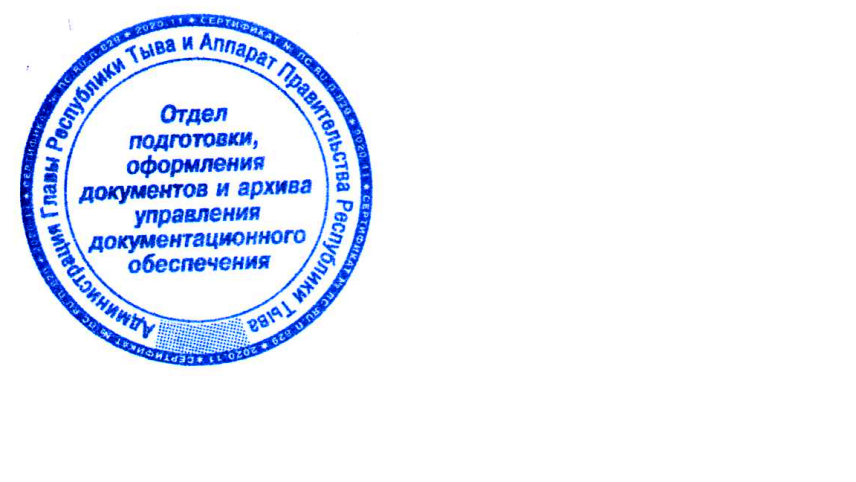 